Formularz poprawkowy projektów Wrocławskiego Budżetu Obywatelskiego 2016 1. Informacje o projekcieNumer projektu: 112Nazwa projektu: Przyłączamy Brochów do Wrocławia – ciąg pieszo-rowerowy wzdłuż ulicy  Gazowej, Karwińskiej i MościckiegoLokalizacja projektu: (wypełnić tylko w wypadku zmiany lokalizacji projektu) adres: numer geodezyjny działki (na podstawie www.geoportal.wroclaw.pl): 2. Ustosunkowanie się do wyników weryfikacji lub opis zmian Celem projektu jest poprawa wygody i bezpieczeństwa w ciągu ulic Mościckiego, Gazowej i Karwińskiej. W tej chwili na w/w ulicach brak jest poboczy i chodników, wąskie jezdnie utrudniają wyprzedzanie rowerzystów, a na samym skrzyżowaniu często dochodzi do stłuczek. Projekt zakłada budowę jednokierunkowych dróg dla rowerów w ciągu ulicy Mościckiego od wiaduktu kolejowego do skrzyżowania z ulicami Karwińską i Gazową. Na wyżej wymienionym skrzyżowaniu małe rondo z ruchem rowerowym na zasadach ogólnych (uspokojenie ruchu). W ciągu ulicy Karwińskiej oraz Gazowej wyznaczenie jednokierunkowej drogi dla rowerów prowadzącej "pod górę" (od zatoki autobusowej w ciągu Gazowej oraz od zjazdu do Karwińskiej 11 w ciągu Karwińskiej). Na projekcie zyskują zarówno piesi i rowerzyści dostaną bezpieczna drogę, jak i kierowcy którzy unikną wielu ryzykownych sytuacji.3. Uwagi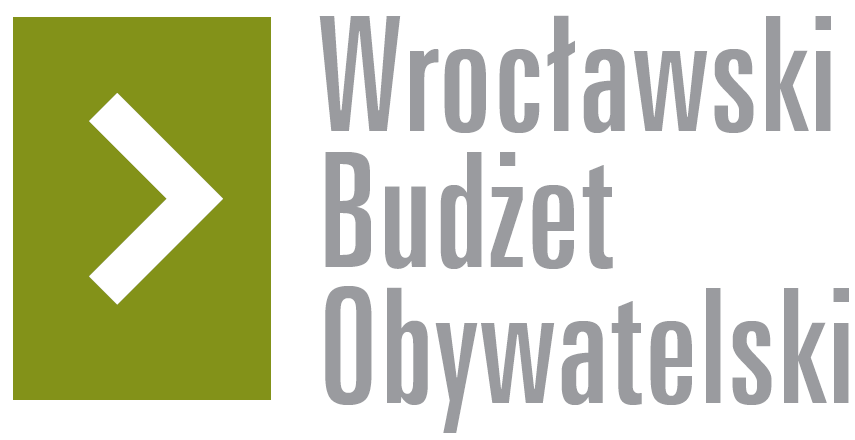 